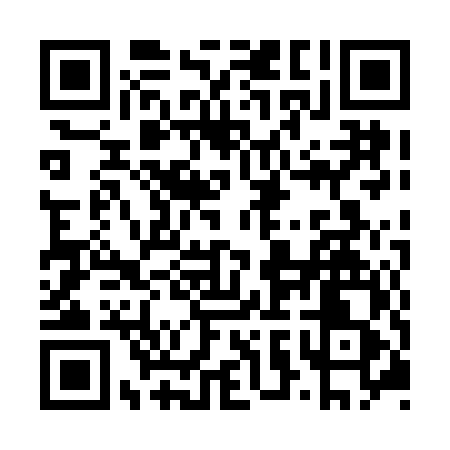 Prayer times for Victoria Mills, Ontario, CanadaWed 1 May 2024 - Fri 31 May 2024High Latitude Method: Angle Based RulePrayer Calculation Method: Islamic Society of North AmericaAsar Calculation Method: HanafiPrayer times provided by https://www.salahtimes.comDateDayFajrSunriseDhuhrAsrMaghribIsha1Wed4:446:141:186:168:239:532Thu4:426:121:186:178:249:543Fri4:406:111:186:188:259:564Sat4:396:101:186:188:269:575Sun4:376:081:176:198:279:596Mon4:356:071:176:198:2810:017Tue4:336:061:176:208:2910:028Wed4:326:051:176:218:3010:049Thu4:306:041:176:218:3210:0510Fri4:286:021:176:228:3310:0711Sat4:276:011:176:238:3410:0812Sun4:256:001:176:238:3510:1013Mon4:245:591:176:248:3610:1114Tue4:225:581:176:258:3710:1315Wed4:215:571:176:258:3810:1516Thu4:195:561:176:268:3910:1617Fri4:185:551:176:268:4010:1818Sat4:165:541:176:278:4110:1919Sun4:155:531:176:288:4210:2120Mon4:145:521:176:288:4310:2221Tue4:125:511:176:298:4410:2422Wed4:115:511:186:298:4510:2523Thu4:105:501:186:308:4610:2624Fri4:085:491:186:308:4710:2825Sat4:075:481:186:318:4810:2926Sun4:065:481:186:328:4910:3027Mon4:055:471:186:328:5010:3228Tue4:045:461:186:338:5110:3329Wed4:035:461:186:338:5110:3430Thu4:025:451:186:348:5210:3631Fri4:015:451:196:348:5310:37